LA VOCAL EEscucha.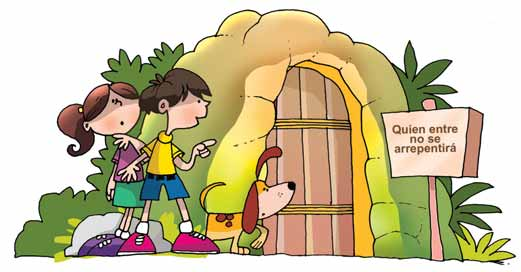 LA CUEVA DE LOS LIBROSAdela y Jorge son dos hermanos. Un día salieron a caminar por la montaña con su perrito y,  en un lugar escondido, encontraron la entrada a la cueva.Un rótulo decía: “Quién entra no se arrepentirá”. Se acercaron temerosos, muy despacio y,… ¡oh, sorpresa! La puerta se abrió sola, como invitándonos a pasar. Dentro de la cueva había muchos libros llenos de cuentos fantásticos. De pronto, se escuchó una música de flauta y violín. Los libros empezaron a moverse. Se oían muchas voces que decían: “Si nos leen, lo pasarán muy bien con nuestras historias. Avisen a sus amigas y amigos”.Adela, Jorge y su perrito, felices por lo que acababan de descubrir, salieron corriendo a avisar a sus amigos.                                                              Amado G: RiveraACTIVIDADESResponde a las preguntas oralmente.¿Qué decía el rótulo a la  entrada de la cueva?¿Qué encontraron Adela y Jorge?Juega a encontrar sonidos.Dicta palabras que empieza con la vocal  e.Dicta  palabras que termina en la vocal e.¿Suena  e en el nombre de tu jardín?Juega a veo, veo._Veo, veo_ ¿Qué ves?_Veo animales en cuyos nombres suena e.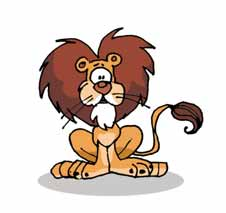 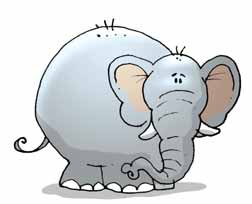 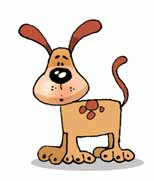 Señala la vocal e.Aprende esta rima y busca la vocal e.Salió la e, salió la e.No sé adónde fue.Fue con su tía Elena a  tomar caféBusca e en los nombres.Busca en el cuento la e .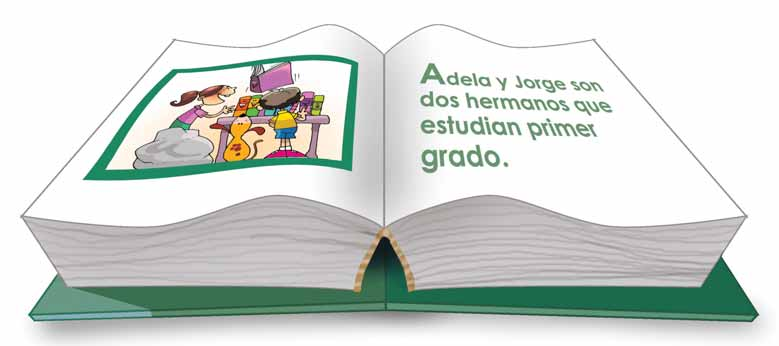  Recorta y pega  objetos en cuyo nombre suene e.Descubre que letra falta. Complétalos con letras móviles.Marca  con una  X las palabras que tengan la vocal e.Escribe la vocal que falta.		          __rizo	       __scobaColorea el recuadro donde se encuentra la vocal e, E.AeOuEaioiUaeouIAAuoiEeuOiIuAaoUeoAiuaoEuuOaIeioUaouAeoEiaOieIUaoeaEuiAoOIauAUoieOaiuEeiU